FORMULÁRIO DE INSCRIÇÃODADOS PESSOAIS DO SERVIDORDADOS FUNCIONAISNOME:NOME:NOME:NOME:NOME:NOME:ENDEREÇO:ENDEREÇO:ENDEREÇO:ENDEREÇO:ENDEREÇO:ENDEREÇO:DATA DE NASCIMENTO:DATA DE NASCIMENTO:GÊNERO:GÊNERO:GÊNERO:GÊNERO:TELEFONE:TELEFONE:CELULAR:CELULAR:CELULAR:CELULAR:EMAIL:EMAIL:EMAIL:EMAIL:EMAIL:EMAIL:OFICINA DESEJADA:OFICINA DESEJADA:OFICINA DESEJADA:OFICINA DESEJADA:OFICINA DESEJADA:OFICINA DESEJADA:(   ) Oficina 1(   ) Oficina 2(   ) Oficina 2(   ) Oficina 3(   ) Oficina 4(   ) Oficina 5MAT. SIAPE:LOTAÇÃO:CARGO:FUNÇÃO:RAMAL: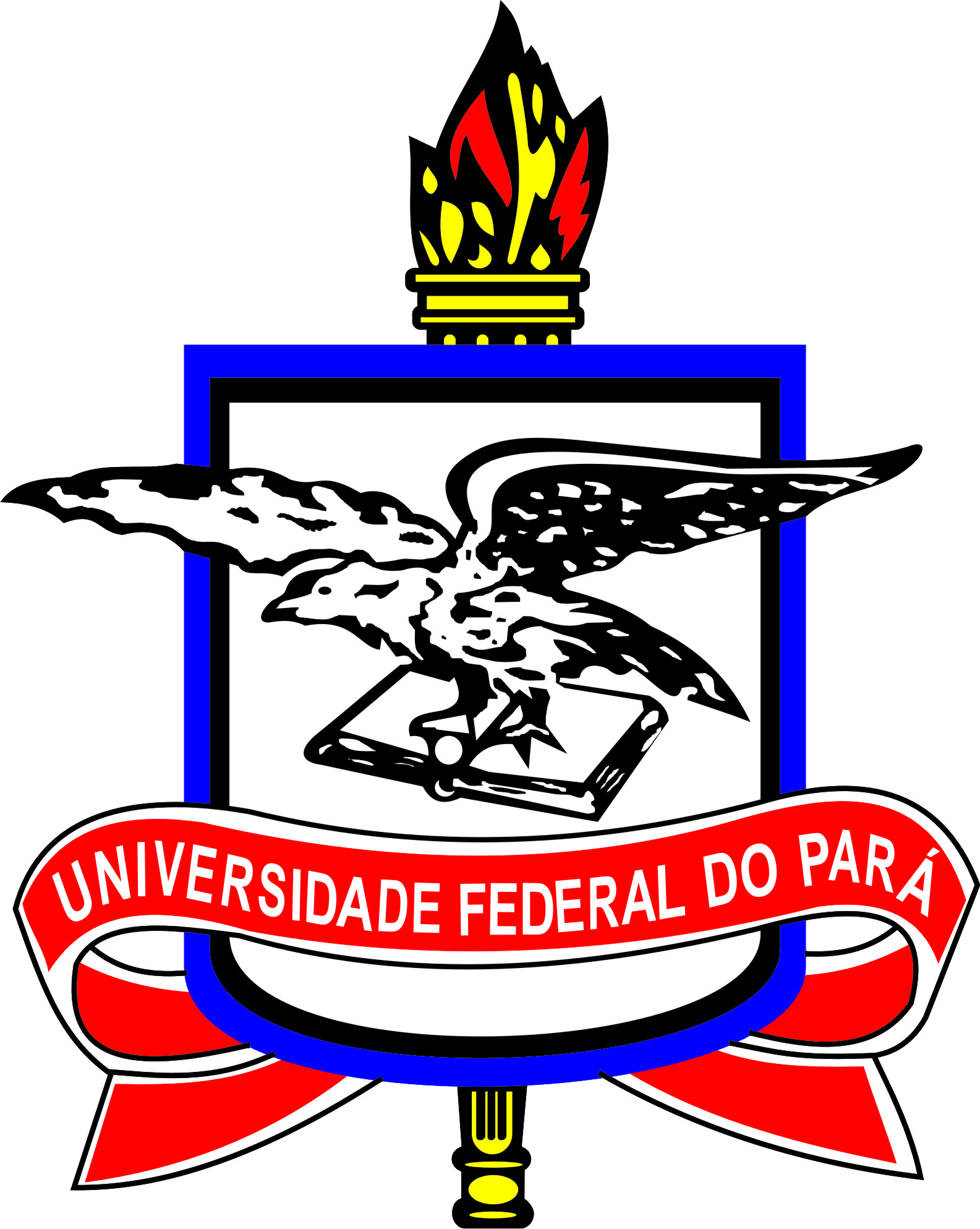 UNIVERSIDADE FEDERAL DO PARÁDIRETORIA DE SAÚDE E QUALIDADE DE VIDACOORDENADORIA DE QUALIDADE DE VIDA E RESPONSABILIDADE SOCIALUNIVERSIDADE FEDERAL DO PARÁDIRETORIA DE SAÚDE E QUALIDADE DE VIDACOORDENADORIA DE QUALIDADE DE VIDA E RESPONSABILIDADE SOCIALINSCRITO:INSCRITO:RESPONSÁVEL PELA INSCRIÇÃO:RESPONSÁVEL PELA INSCRIÇÃO:DATA :